CYCLE 1 ELEMENTARY CYCLE 1 ELEMENTARY CYCLE 1 ELEMENTARY CYCLE 1 ELEMENTARY CYCLE 1 ELEMENTARY CYCLE 1 ELEMENTARY CYCLE 1 ELEMENTARY THEMECOMPREHENSIVE VIEW OF SEXUALITY SEXUAL GROWTH AND BODY IMAGEEMOTIONAL AND ROMANTIC LIFEPREGNANCY AND BIRTHSEXUAL ASSAULT PREVENTIONIDENTITY, STEREOTYPES AND ROLES, AND SOCIAL NORMSGRADE 1WHO: Please check the one that appliesTeacherBoard Professional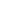 Health Care Prof.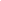 WHEN: Term 1-3DURATION: 4hrs.SUBJECT AREA: HealthWHO: Please check the one that appliesTeacher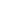 Board Professional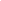 Health Care ProfessionalWHEN: Term 3DURATION: 1hrSUBJECT AREA: EthicsGRADE 2WHO: Please check the one that appliesTeacherBoard Professional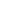 Health Care Prof.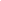 WHEN: Term 1-3DURATION:5hrsSUBJECT AREA :EthicsCYCLE 2 ELEMENTARY CYCLE 2 ELEMENTARY CYCLE 2 ELEMENTARY CYCLE 2 ELEMENTARY CYCLE 2 ELEMENTARY CYCLE 2 ELEMENTARY CYCLE 2 ELEMENTARY THEMECOMPREHENSIVE VIEW OF SEXUALITYSEXUAL GROWTH AND BODY IMAGEEMOTIONAL AND ROMANTIC LIFEPREGNANCY AND BIRTHSEXUAL ASSAULT PREVENTIONIDENTITY, STEREOTYPES AND ROLES, AND SOCIAL NORMSGRADE 3WHO: Please check the one that appliesTeacherBoard ProfessionalHealth Care Prof.WHEN: Term 3DURATION: 2hrs.SUBJECT AREA:WHO: Please check the one that appliesTeacherBoard ProfessionalHealth Care Prof.WHEN: Term 2 & 3DURATION: 3hrs.SUBJECT AREA: Ethics(2hrs) & Health(1hr)GRADE 4WHO: Please check the one that appliesTeacher (4hrs)Board ProfessionalHealth Care Prof.(1hr)WHEN: Term 2 & 3DURATION: 2hrs.SUBJECT AREA: Ethics:CYCLE 3 ELEMENTARY CYCLE 3 ELEMENTARY CYCLE 3 ELEMENTARY CYCLE 3 ELEMENTARY CYCLE 3 ELEMENTARY CYCLE 3 ELEMENTARY CYCLE 3 ELEMENTARY THEMECOMPREHENSIVE VIEW OF SEXUALITYSEXUAL GROWTH AND BODY IMAGEEMOTIONAL AND ROMANTIC LIFEPREGNANCY AND BIRTHSEXUAL ASSAULT PREVENTIONIDENTITY, STEREOTYPES AND ROLES, AND SOCIAL NORMSGRADE 5WHO: Please check the one that appliesTeacher (2hrs.)Board ProfessionalHealth Care Prof.WHEN: Term 2 & 3DURATION: 4hrs.SUBJECT AREA: HealthWHO: Please check the one that appliesTeacherBoard ProfessionalHealth Care Prof.WHEN: Term 3DURATION: 1hr.SUBJECT AREA:GRADE 6WHO: Please check the one that appliesTeacherBoard ProfessionalHealth Care ProfessionalWHEN: Term 1-3DURATION: 2hrs.SUBJECT AREA: EthicsWHO: Please check the one that appliesTeacher (1hr.)Board Prof.Health Care Prof. (2hrs.)WHEN: Term 1-3DURATION: 3hrs.SUBJECT AREA: Ethics